YNYS MON IGA & MENAI TRACK & FIELD OPEN MEETING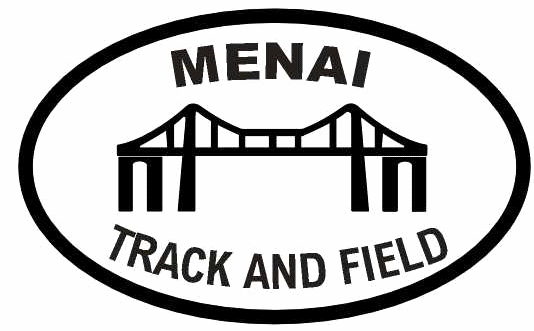 Under UKA RulesatTREBORTH ATHLETICS TRACK, BANGOR, LL57 2RQ(License Number – NORTH R.A.C.TF-90)   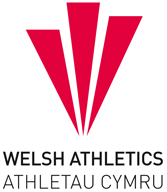 Sunday 8th September 2019(10am start) (No Admission fee / No parking fee / Medals for 1st 2nd 3rd in all events)Entry fees: £5 per event or 3 events for £12(ONLINE PAYMENTS VIA ONLINE ENTRIES)Under 13’s cannot compete in 800m and 1 mile on the same day.Under 15’s cannot compete in more than one of 800m, 1 mile, or 3000m on the same day.
Under 11’s / 13’s & U15’s cannot compete in more than three events. 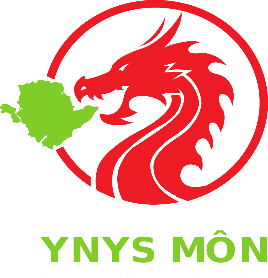 ONLINE ENTRIES ONLY – https://www.bespokeentries.co.uk/menai-open-2019 CLOSING DATE FOR ENTRIES – 01/09/19 75m100m150m200m300m400m600m800m1 Mile Steeplechase 3000mSprint HurdlesLong JumpTriple JumpHigh JumpJavelinShot PutDiscusHammerU11GU11BU13G70U13B75U15G75U15B80U17W80U17M100U20W100U20M110SENW/MWOM100SENM/MMEN110